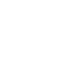 НОВООДЕСЬКА МІСЬКА РАДАМИКОЛАЇВСЬКОЇ ОБЛАСТІР І Ш Е Н Н ЯКеруючись пунктом 34 частини 1 статті 26 Закону України «Про місцеве самоврядування в Україні», відповідно статей 12, 81, 125, 126, 186 Земельного Кодексу України, статті 5  Закону України «Про порядок виділення в натурі (на місцевості) земельних ділянок власникам земельних часток (паїв)», Закону України «Про землеустрій», розглянувши заяву громадянки України Рощук (Процюк) Анни Василівни щодо затвердження технічної документації із землеустрою щодо встановлення (відновлення) меж земельної ділянки в натурі (на місцевості) та виділення земельної частки (паю) із земель сільськогосподарського призначення колишнього КСП «Михайлівський» для ведення товарного сільськогосподарського виробництва в межах Новоодеської міської ради Миколаївського району Миколаївської області, міська рада В И Р І Ш И Л А : 1. Затвердити технічну документацію із землеустрою щодо встановлення (відновлення) меж земельної ділянки в натурі (на місцевості) гр. України  Рощук (Процюк) Анні Василівні для ведення товарного сільськогосподарського виробництва в межах території Новоодеської міської ради Миколаївського району Миколаївської області. 2. Виділити гр. Рощук Анні Василівні (ІПН    )  земельну ділянку в натурі (на місцевості) із земель сільськогосподарського призначення колишнього КСП «Михайлівський», площею 5,9950 га ріллі (кадастровий номер – 4824883700:03:000:0080) для ведення товарного сільськогосподарського виробництва (код КВЦПЗ – А.01.01), розташованої в межах території Новоодеської міської ради Миколаївського району  Миколаївської області.3. Громадянці  Рощук А.В. здійснити державну реєстрацію права власності земельної ділянки у Державному реєстрі речових прав на нерухоме майно.   4. Внести зміни до п. 2 існуючого договору оренди землі від 12.04.2005 року № 179 (додаткова угода про внесення змін до договору оренди від 19.10.2020 року), в зв’язку змінами істотних умов договору оренди землі, вилучення з користування (оренди) земельної ділянки площею 5,9950 га (кадастровий номер – 4824883700:03:000:0080) для  виділення земельної частки (пай)  гр. Рощук А.В.  5. Контроль за виконання цього рішення покласти на постійну комісію  міської ради з питань аграрно-промислового розвитку та екології.Міський голова						Олександр ПОЛЯКОВВід 05.05.2023 р. № 11м. Нова Одеса         XХІV (позачергова) сесія восьмого скликанняПро виділення земельної частки (паю) в натурі (на місцевості)  для ведення товарного сільськогосподарського виробництва гр. України Рощук  А.В.